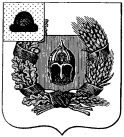 Администрация Александро-Невского городского поселения Александро-Невского муниципального районаРязанской областиПОСТАНОВЛЕНИЕОб утверждении муниципальной программы «Социальное и экономическое развитие Александро-Невского городского поселения Александро-Невскогомуниципального района Рязанской области на 2019-2029 годы»В соответствии с Федеральным Законом № 131-ФЗ от 06.10.2003 «Об общих принципах организации местного самоуправления в Российской Федерации», Указом Президента Российской Федерации от 7 мая 2012 г. N 600 "О мерах по обеспечению граждан Российской Федерации доступным и комфортным жильем и повышение качества жилищно-коммунальных услуг", Постановлением Правительства Российской Федерации от 15 апреля 2014 г. N 323 "Об утверждении государственной программы Российской Федерации "Обеспечение доступным и комфортным жильем и коммунальными услугами граждан Российской Федерации", Постановлением Правительства Рязанской области от 10.07.2013 N 189 "О государственных программах Рязанской области", руководствуясь Уставом муниципального образования – Александро-Невское поселение Александро-Невского муниципального района Рязанской области, администрация Александро-Невского городского поселения ПОСТАНОВЛЯЕТ:1.Утвердить муниципальную программу «Социальное и экономическое развитие Александро-Невского городского поселения Александро-Невского муниципального района Рязанской области на 2019-2029 годы».2. Опубликовать настоящее постановление в Информационном бюллетене Александро-Невского городского поселения и разместить на официальном сайте администрации Александро-Невского муниципального района в сети «Интернет».3.     Контроль за исполнением настоящего постановления оставляю за собой.Глава администрации Александро-Невского городского поселения	                                                                                      Е.В. Блохина   от  22 ноября 2018 г.                     р.п. Александро-Невский                                      №  170